The title of your work should be here, in 14pt bold font (MAX 25 WORDS)F. A. Author1, S. A. Author2, E. E. Author2 (12pt font)1Neurophysics Group, IFGW, UNICAMP, 2Genetics Dept., FCM, UNICAMP, 3CTI Renato Archer (10pt font)Introduction: This study…XXXXXMaterials and Methods: All images were acquired in a 3T scanner (Philips Achieva)…XXXResults: We found that…XXXDiscussion/Conclusion: in conclusion…..XXXXXFigure/Table/Graph:Legend: ……..Legend: ……..AB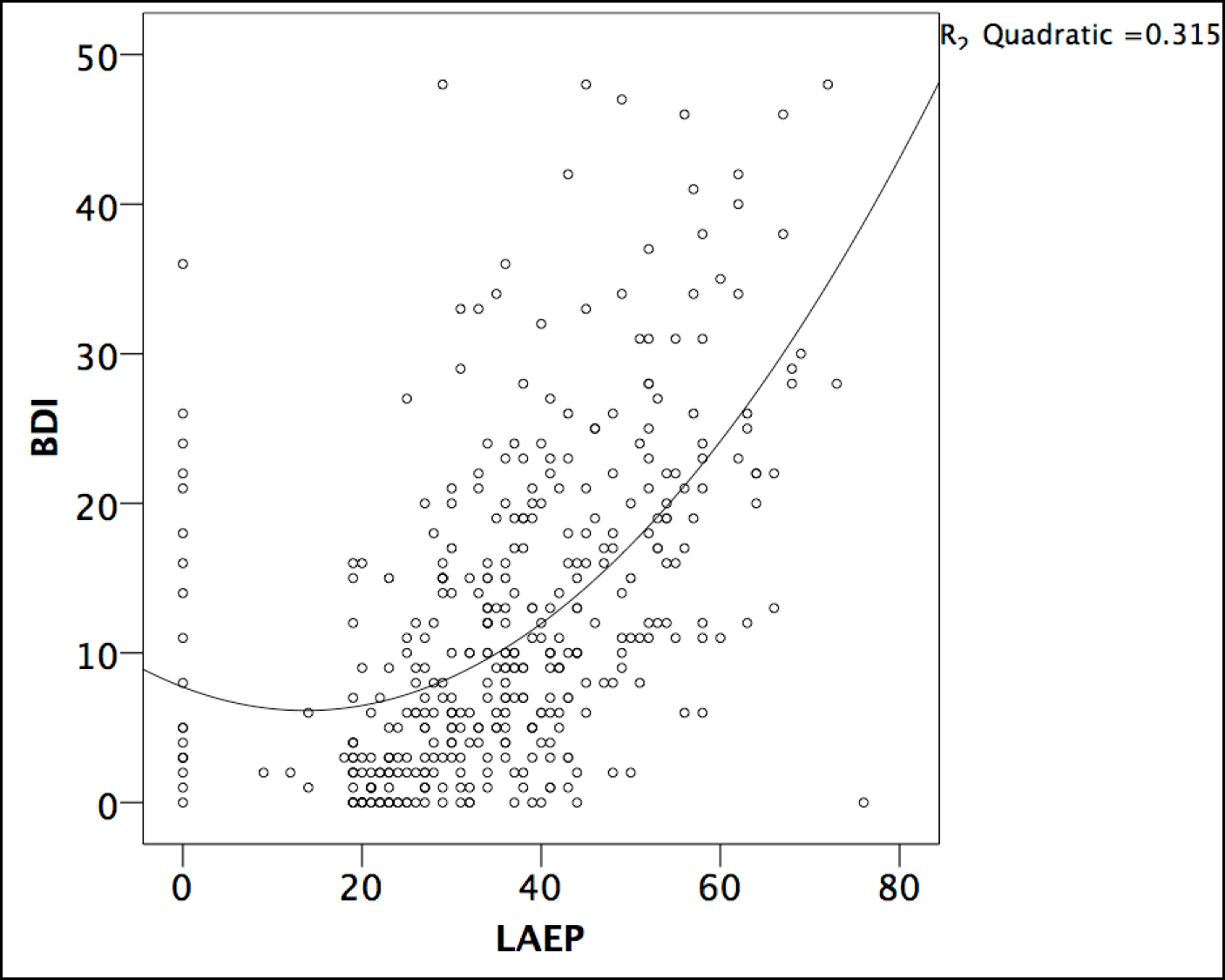 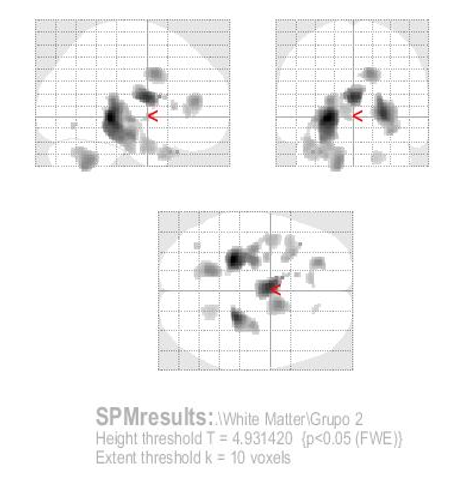 